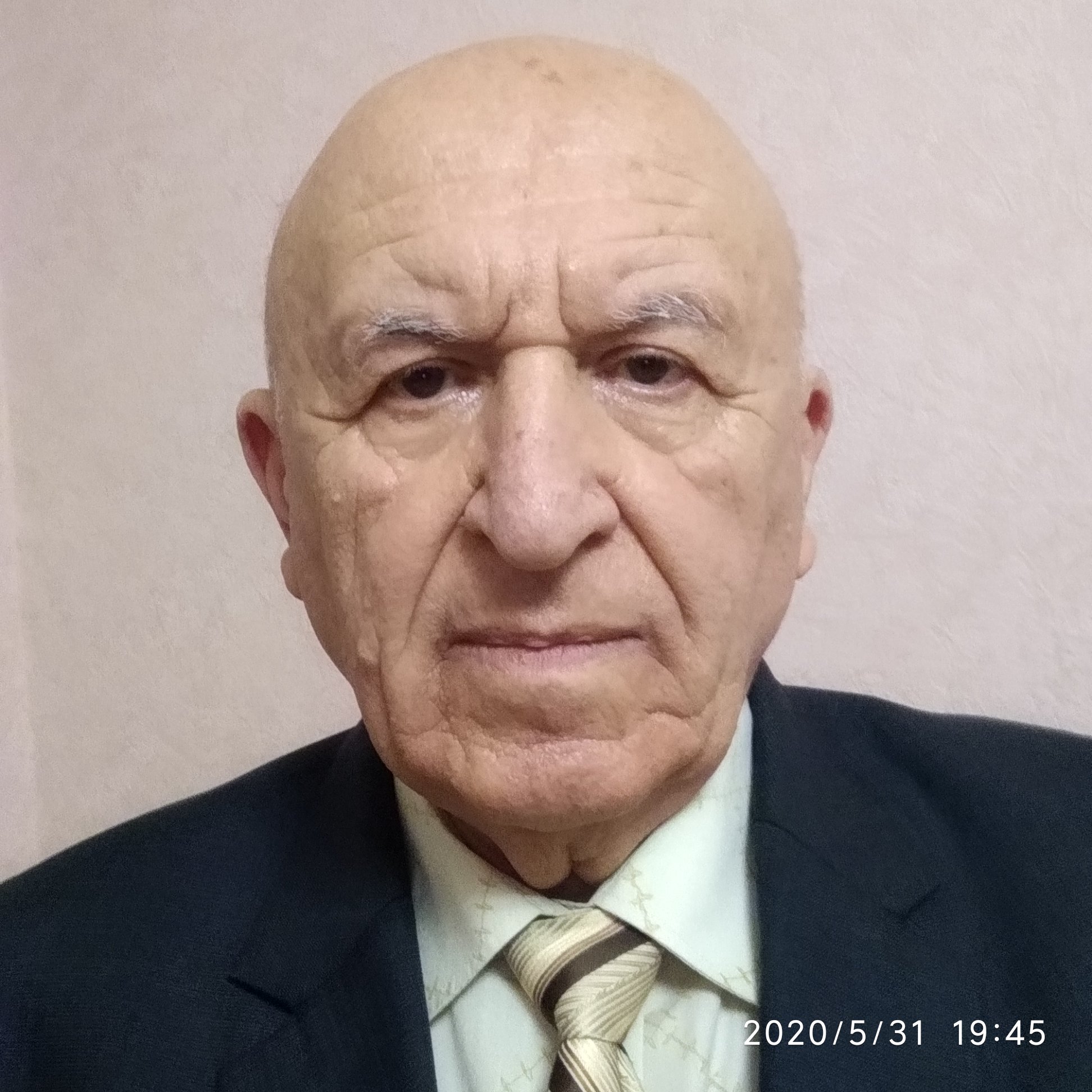 Гришанов Ігор Володимирович Доцент кафедри філософії та соціально-гуманітарних наук,Отримав вищу освіту в Севастопольському приладобудівному інституті . 22 червня. 1970 р. За спеціальністю: Автоматика і телемеханіка. Кваліфікація: інженер-електрик. Працював на заводі, робочого об'єднання «Дніпро» в м. Херсоні інженером, старшим інженером. Надалі, після утворення на цьому виробництві відділу автоматизованих систем управління (АСУ), продовжував працювати старшим математиком відділу автоматизованих систем управління технологічними процесами (АСУ ТП).У 1971 році вступив до аспірантури Одеського державного університету імені Іллі Ілліча Мечникова, за спеціалізацією логіка, філософські питання природознавства. З 1978 року почав працювати за сумісництвом, погодинно, викладачем, у Херсонському державному педагогічному університеті. У 1987 році  перейшов, по запрошенню, до Херсонського державного педагогічного університету на постійну роботу старшим викладачем кафедри філософії та соціально-гуманітарних наук, де і працюю по цей час.У 1994 році, в Інституті філософії Академії наук України (м. Київ), захистив кандидатську дисертацію. Спеціальність: 09.00.08 – філософські питання природознавства і техніки. Тема дисертації «Інформаційні аспекти знання і діяльності» (Логіко-філософський аналіз).З 1996 року – доцент кафедри філософії та соціально-гуманітарних наук Херсонського державного університету.Коло наукових інтересів:Філософські питання природознавства і техніки. Логіка. Філософія та методологія науки. Соціологія. Інформаційне моделювання соціальних процесів. Соціологія спорту.Основні праці:Гришанов І. В. Методологічні проблеми логічної можливості розв'язання. Філософські проблеми сучасного природознавства. Київ : Вища школа. 1978. № 44. С. 43-49.Гришанов І., Штайнаккер П. Погляди Ф. Енгельса на нескінченність пізнання і сучасна математична логіка. Філософські проблеми сучасного природознавства. Київ : Вища школа. 1979. № 45. С. 78-82.Гришанов І. В. Про інтерпретації моделі колективного вибору. Соціалізм і гуманізм: проблеми теорії і практики. Херсон, 1989. С. 16-17.Гришанов І. В. Інформаційний підхід та індивідуалізація навчання. Індивідуалізація навчання студентів соціально-політичних наук в умовах демократизації вищої школи. Тези док. на науково-методичній конференції. Херсон, 1991. С. 72-74.Гришанов І. В. Інформаційний підхід і структури знання. Актуальні проблеми гуманітарної підготовки студентів. Матеріали регіональної міжобласній науково-методичної конференції. Одеса, 1991. С. 50-52.Гришанов І. В., Цибуленко В. В. Про інформаційну функцію дедукції при індивідуалізації навчання. Індивідуалізація навчання студентів соціально-політичних наук в умовах демократизації вищої школи. Тези док. на науково-методичній конференції. Херсон, 1991. С. 160-162.Гришанов І. В. Розвиток засобів обчислювальної техніки і перспективи «комп'ютерної революції». Константи. Альманах соціальних досліджень. Т. 1. № 1. Херсон, 1993. С. 105-109.Гришанов І. В. Про структуру знання при інформаційному підході до індивідуалізації навчання. Нові технології навчання. Науково методичний збірник. Вип. 9. Київ, 1993. С. 37-43.Гришанов І. В. Про потенційні структури систем, що змінюються. Південний архів Збірник наукових  праць (історичні науки).). Херсон, 2002. Вип. ІХ. С. 33-38.Гришанов І. В. Логіка. Навч. посіб. (друге вид., перероб. та доповн.). Херсон : Вид-во ОЛДИ–ПЛЮС. 2002. 204 с.Гришанов І. В. Логіка – практикум. Навч. посіб. Херсон : Вид-во ОЛДИ–ПЛЮС. 2002. 152 с.Гришанов І. В. Філософія природи та соціуму. Основи релігієзнавства (курс лекцій). Навч. посіб. Херсон : Вид-во ОЛДИ–ПЛЮС. 2002. 272 с.Гришанов І. В. Інформаційна модель «Пошук вирішення задачі» або «пошук висновку». Південний архів. Збірник наукових  праць (історичні науки). Херсон, 2004. Вип. ХІІ. С. 32-38.Гришанов І. В. Поліщук І. Є. Навчально-методичні рекомендації з дисципліни «Філософія та методологія науки». Для магістрантів та аспірантів усіх спеціальностей. Частина 1. Херсон : Вид-во. ХДУ. 2004. 120 с.Гришанов І. В. Поліщук І. Є. Навчально-методичні рекомендації з дисципліни «Філософія та методологія науки». Для магістрантів та аспірантів усіх спеціальностей. Частина 2. Херсон: Вид. ХДУ. 2004. 84 с.Гришанов І. В. Логіка. Навч. посіб. (третє вид., перероб. та доповн.). Херсон : Вид-во ОЛДИ–ПЛЮС ; Айлант, 2005. 220 с.Гришанов І. В. Про деякі аспекти процесу пояснення і розуміння. Південний архів. Зб. наук. праць (історичні науки). Херсон, 2005. Вип. ХІХ. С. 135-140.Гришанов І.В. Філософія. Навч. посіб. Херсон : Вид-во Айлант. 2008. 264 с.Гришанов І. В., Поліщук І. Є. Про проблематику, предмет  та структуру курсу «Методологія соціально-економічного пізнання». Збірник наукових статей за матеріалами міжвузівської науково-практичної конференції «Філософська освіта як підґрунтя методологічної підготовки магістрів та аспірантів». Наукове методичне видання. Херсон : Вид-во Айлант. 2008. С. 30-43.Гришанов І. В. Філософія. Тестові завдання з дисциплін «Історія України», «Культурологія», Філософія», «Соціологія», «Логіка» для студентів усіх спеціальностей університету. Херсон : Вид-во ХДУ. 2008. С.60-77.Гришанов І. В. Логіка. Тестові завдання з дисциплін «Історія України», «Культурологія», Філософія», «Соціологія», «Логіка» для студентів усіх спеціальностей університету. Херсон : Вид-во ХДУ. 2008. С. 94-115.Гришанов І. В. Інформаційна структура діяльності. Збірник наукових статей за матеріалами міжвузівської науково-практичної конференції «Актуальні проблеми філософської освіти»: Науково-методичне видання. Херсон : Вид-во Айлант, 2010. С. 15-19.Гришанов І. В. Філософія. Паспорт загально-університетської кафедри філософії та соціально-гуманітарних наук (навч.-метод. посіб.). Херсон : Вид-во. ХДУ. 2010. С. 191-209.Гришанов І. В. Юридична логіка. Паспорт загально-університетської кафедри філософії та соціально-гуманітарних наук (навч.-метод. посіб.). Херсон: Вид-во ХДУ. 2010. С. 210-226.Гришанов І.В. Соціологія спорту. Паспорт загально-університетської кафедри філософії та соціально-гуманітарних наук (навч.-метод. посіб.). Херсон : Вид-во ХДУ. 2010. С. 251-267.Гришанов І.В. Філософія техніки. Збірка авторських навчальних програм дисциплін із гуманітарної та методологічної підготовки: Навч.-метод. посіб. Херсон : Айлант. 2013. С. 71-78. Гришанов І. В. Релігійні орієнтації студентів Херсонського державного університету. Габітус. 2016. Вип. 2. С. 29-37. (у співавторстві з Недзельським К. К., Поліщук І. Є., Галіченком М. В.)Гришанов І. В. Логіко-методологічні та соціологічні аспекти модельного опису знання. Збірник матеріалів Всеукраїнської науково-практичної конференції «Духовна культура в сучасній Україні: філософські та психолого-педагогічні виміри»: Наукове видання (за ред. І. Є. Поліщук). Херсон, 2016. С. 63-76.Гришанов І. В. Соціологія і соціологія спорту. Збірник авторських навчальних програм дисциплін із соціально-гуманітарної та філософсько-методологічної підготовки для здобувачів ступенів вищої освіти «бакалавр», «магістр», «доктор філософії PhD» (всіх галузей знань та наукових спеціальностей ХДУ) [Електронний документ]. Упоряд. М. В. Галіченко, І. Є. Поліщук. Херсон, 2018. С. 102-116. URL: http://ekhsuir.kspu.edu/handle/123456789/6644Гришанов І. В. Філософія. Збірник авторських навчальних програм дисциплін із соціально-гуманітарної та філософсько-методологічної підготовки для здобувачів ступенів вищої освіти «бакалавр», «магістр», «доктор філософії PhD» (всіх галузей знань та наукових спеціальностей ХДУ) [Електронний документ]. Упоряд. М. В. Галіченко, І. Є. Поліщук. Херсон, 2018. С. 50-62. URL : http://ekhsuir.kspu.edu/handle/123456789/6646Гришанов І. В. Філософія та методологія науки. Збірник авторських навчальних програм дисциплін із соціально-гуманітарної та філософсько-методологічної підготовки для здобувачів ступенів вищої освіти «бакалавр», «магістр», «доктор філософії PhD» (всіх галузей знань та наукових спеціальностей ХДУ) [Електронний документ]. Упоряд. М. В. Галіченко, І. Є. Поліщук. Херсон, 2018. С. 154-163. URL : http://ekhsuir.kspu.edu/handle/123456789/6645Гришанов І. В. Моделі соціальних процесів. Збірник авторських навчальних програм дисциплін із соціально-гуманітарної та філософсько-методологічної підготовки для здобувачів ступенів вищої освіти «бакалавр», «магістр», «доктор філософії PhD» (всіх галузей знань та наукових спеціальностей ХДУ) [Електронний документ] Упоряд. М. В. Галіченко, І. Є. Поліщук. Херсон, 2018. С. 173-180. URL : http://ekhsuir.kspu.edu/handle/123456789/6643Гришанов І. В., Кудас Л. Б. Соціологія. Навч.-метод. посіб. для студентів вищ. навч. закладів. Херсон, 2019. 75 с.  URL : http://eKhSUIR.kspu.edu/handle/123456789/7034Гришанов І. В. Соціологія. Соціологія спорту. Навч.-метод. посіб. для студентів вищ. навч. закладів. Херсон, 2019. 60 с.Гришанов І. В. Когнітивні особливості чуттєвого та раціонального відображення дійсності. Збірник матеріалів Регіональної науково-практичної конференції «Релігійні процеси в сучасній Україні» : Наукове видання за ред. М. В. Галіченко. Херсон, 2019. С. 114-128.Гришанов І. В. Філософія. Навч.-метод. посіб. для студентів вищ. навч. закладів. Херсон, 2019. 298 с. URL :http://ekhsuir.kspu.edu/handle/123456789/9116Викладає дисципліни: Філософія, Соціологія, Соціологія спорта, Філософія та методологія науки.Авторські профілі:https://scholar.google.com.ua/citations?user=nCl1jcsAAAAJ&hl=ukhttps://orcid.org/0000-0002-7709-9585